Publicado en Madrid el 25/05/2020 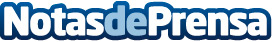 Speakingathome.com y cómo están aumentando las clases de inglés por Skype tras el COVID 19La declaración del Estado de Alarma decretado por el Gobierno de España ha provocado que, como sociedad, se haya tenido que experimentar una serie de cambios que se tenían interiorizados en la vida diaria. Algunos ámbitos, como el de la educación, se han visto obligados a tener que redefinir su estrategia de digitalización hasta adaptarla al contexto actualDatos de contacto:Victorhttps://es.speakingathome.com/695322938Nota de prensa publicada en: https://www.notasdeprensa.es/speakingathome-com-y-como-estan-aumentando-las_1 Categorias: Idiomas E-Commerce Digital http://www.notasdeprensa.es